Заключение №109на проект решения Думы сельского поселения Сосновскогомуниципального образования «О внесении изменений в решение Думы от 29.12.2020г. №116 «О бюджете сельского поселения Сосновского муниципального образования на 2021 год и плановый период 2022-2023 годы»Заключение на проект решения Думы сельского поселения Сосновского муниципального образования «О внесении изменений в решение Думы Сосновского муниципального образования от 29.12.2020г. №116 «О бюджете сельского поселения Сосновского муниципального образования на 2021 год и плановый период 2022-2023 годы» подготовлено на основании Бюджетного кодекса Российской Федерации, Федерального закона №6-ФЗ от 07.02.2011г. «Об общих принципах организации и деятельности контрольно-счетных органов субъектов Российской Федерации и муниципальных образований», Положения о бюджетном процессе в Сосновском муниципальном образовании, утвержденного решением Думы от 22.02.2018г. №21 (в редакции от 27.12.2018г. №44, от 26.12.2019г. №88, от 25.02.2021г. №119), Положения Контрольно-счетной палаты Усольского муниципального района Иркутской области, утвержденного решением Думы Усольского муниципального района Иркутской области от 23.11.2021г. №213 (далее по тексту Контрольно-счетная палата, КСП) и иными нормативными правовыми актами Российской Федерации и Иркутской области.Проект решения предоставлен администрацией в Контрольно-счетную палату для проведения экспертизы 21 декабря 2021г. Одновременно с проектом решения предоставлена пояснительная записка с обоснованием предлагаемых изменений.Сравнительная характеристика общих показателей бюджета на 2021 год и плановый период 2022 и 2023 годов, утвержденных решением Думы от 29.12.2020г. №116 (от 30.09.2021г. №139) и предлагаемых проектом решения Думы изменений, приведены в таблице №1.Общие характеристики вносимых изменений в бюджет Сосновского муниципального образованияТаблица №1(тыс. руб.)Данным проектом предлагается внести изменения в доходную и расходную части бюджета Сосновского муниципального образования:- по доходам проектом решения Думы утвердить бюджет в сумме          21 869,35 тыс. рублей, с увеличением доходов к предыдущему решению Думы на 3 026,54 тыс. рублей или 38,82%: -  по расходам утвердить бюджет в сумме 22 840,38 тыс. рублей, с увеличением к предыдущему решению Думы на 3 026,54 тыс. рублей или 15,27%. В результате внесенных изменений первоначально утвержденные решением Думы от 29.12.2020 года №116 доходы и расходы бюджета сельского поселения Сосновского муниципального образования увеличились на 6 115,14 тыс. рублей и 7 086,17 тыс. рублей соответственно.Размер дефицита бюджета составит 971,03 тыс. рублей или 12,57% утверждённого общего годового объема доходов бюджета Сосновского муниципального образования без учета утверждённого объёма безвозмездных поступлений, в том числе за счет изменений остатков средств по учету средств бюджета в сумме 971,03 тыс. рублей, что соответствует статье 92.1 Бюджетного кодекса. С учетом снижения остатков средств на счетах по учету средств бюджета, бюджет Сосновского муниципального образования бездефицитный. Доходы бюджета сельского поселенияСосновского муниципального образования на 2021 годОбщий объем доходов бюджета сельского поселения Сосновского муниципального образования составил в сумме 21 869,35 тыс. рублей.Предлагается увеличить доходную часть бюджета по группе «Безвозмездные поступления» (901 20000000000000000) на 3 026,54 тыс. рублей или 12,72%, в соответствии решением Думы Усольского муниципального района Иркутской области от 21.12.2021г. №220 «О внесении изменений в решение Думы Усольского муниципального района Иркутской области от 22.12.2020 года №164 «Об утверждении бюджета Усольского муниципального района Иркутской области на 2021 год и плановый период 2022 и 2023 годов» бюджетные назначения увеличены по подгруппе доходов «Дотации бюджетам сельских поселений на выравнивание бюджетной обеспеченности из бюджета муниципальных районов» предложены к утверждению в сумме 15 038,82 тыс. рублей.Других изменений доходной части бюджета сельского поселения Сосновского муниципального образования не предусмотрено.Увеличение расходной части бюджета произошло на 15,27% или 3 026,54 тыс. рублей. Изменение бюджетных ассигнований по разделам и подразделам классификации расходов бюджета сельского поселения Сосновского муниципального образования на 2021 год приведены в таблице №2.Изменение показателей расходов бюджета Сосновского муниципального образования.Таблица 2 (Тыс. рублей)Изменения касаются разделов и подразделов, целевых статей по видам классификации расходов бюджета сельского поселения Сосновского муниципального образования на 2021 год.По разделу (0100) «Общегосударственные вопросы» предлагается утвердить бюджетные ассигнования в сумме 9 014,74 тыс. рублей, с увеличением на 1 509,82 тыс. рублей:по подразделу (0102) «Функционирование высшего должностного лица субъекта Российской Федерации и муниципального образования» предлагается утвердить бюджетные ассигнования в сумме 1 529,91 тыс. рублей, с увеличением на 247,13 тыс. рублей;По подразделу (0104) «Функционирование Правительства Российской Федерации, высших исполнительных органов государственной власти субъектов Российской Федерации, местных администраций» предлагается утвердить бюджетные ассигнования в сумме 7 434,13 тыс. рублей, с увеличением на 1 262,69 тыс. рублей.Расходы по разделу (подразделам) предусмотрены на реализацию муниципальной программы «Устойчивое развитие экономической базы Сосновского муниципального образования» по подпрограмме «Обеспечение деятельности органов местного самоуправления сельского поселения Сосновского муниципального образования» по следующим мероприятиям:«Расходы на оплату труда главы администрации с начислениями на оплату труда» в сумме 247,13 тыс. рублей;«Расходы на выплату персоналу администрации заработной платы и начислений на оплату труда» в сумме 834,89 тыс. рублей;«Прочие работы, услуги в сфере информационно-коммуникационных технологий» – оплата услуг системы «Гарант» в сумме 5,00 тыс. рублей;«Услуги связи, интернет» - оплата услуг связи в сумме 10,00 тыс. рублей;«Приобретение основных средств» - в сумме 366,47 тыс. рублей - приобретены ворота и тепловая завеса для гаража, приобретены три стеллажа для документов в кабинеты администрации;«Приобретение прочих материальных запасов» - на приобретение канцелярских и хозяйственных товаров в сумме 46,33 тыс. рублей.По разделу (0300) «Национальная безопасность и правоохранительная деятельность» предлагается утвердить бюджетные ассигнования в сумме 262,25 тыс. рублей, с уменьшением на 5,00 тыс. рублей по подразделу (0310) «Защита населения и территории от чрезвычайных ситуаций природного и техногенного характера, гражданская оборона», перераспределение бюджетных ассигнований на подраздел (0104) «Функционирование Правительства Российской Федерации, высших исполнительных органов государственной власти субъектов Российской Федерации, местных администраций» раздела (0100) «Общегосударственные вопросы»  на оплату  услуг связи. По разделу (0400) «Национальная экономика» предлагается утвердить бюджетные ассигнования в сумме 1 314,54 тыс. рублей, с увеличением на 127,44 тыс. рублей по подразделу (0412) «Другие вопросы в области национальной экономики» по муниципальной программе «Устойчивое развитие экономической базы Сосновского муниципального образования» по подпрограмме «Повышение эффективности бюджетных расходов», расходы предусмотрены на изготовление паспорта дорог Сосновского муниципального образования.По разделу (0500) «Жилищно-коммунальное хозяйство» предлагается утвердить бюджетные ассигнования в сумме 4 096,45 тыс. рублей, с увеличением на 616,03 тыс. рублей:по подразделу (0501) «Жилищное хозяйство» предлагается утвердить бюджетные ассигнования в сумме 150,68 тыс. рублей, с увеличением на 97,00 тыс. рублей - расходы предусмотрены на текущий ремонт многоквартирного дома в с. Сосновка по ул. Мира (замена лестниц, перил, дверей в двух подъездах);по подразделу (0502) «Коммунальное хозяйство» предлагается утвердить бюджетные ассигнования в сумме 317,76 тыс. рублей, с увеличением на 218,26 тыс. рублей - расходы предусмотрены на приобретение золоулавливающей установки в угольную котельную в с. Сосновка; по подразделу (0503) «Благоустройство» предлагается утвердить бюджетные ассигнования в сумме 3 628,01 тыс. рублей, с увеличением на 300,77 тыс. рублей - расходы предусмотрены на приобретение и установку уличных светильников, на вывоз мусора с территории кладбища. Расходы по разделу (подразделам) предусмотрены на реализацию муниципальной программы «Развитие муниципального хозяйства на территории Сосновского муниципального образования» по подпрограммам:«Ремонт, модернизация и содержание жилищно-коммунального хозяйства»;«Благоустройство территории сельского поселения».По разделу (0700) «Образование» предлагается утвердить бюджетные ассигнования в сумме 40,00 тыс. рублей, с увеличением на 13,00 тыс. рублей:по подразделу (0705) «Профессиональная подготовка, переподготовка и повышение квалификации» предлагается утвердить бюджетные ассигнования в сумме 3,00 тыс. рублей, с уменьшением на 2,00 тыс. рублей – перераспределение бюджетных ассигнований на подраздел (0707) для приобретения новогодних подарков для детей из малообеспеченных детей; по подразделу (0707) «Молодежная политика» предлагается утвердить бюджетные ассигнования в сумме 37,00 тыс. рублей, с увеличением на 15,00 тыс. рублей - расходы предусмотрены на приобретение новогодних подарков для детей из малообеспеченных семей. Расходы по разделу (подразделам) предусмотрены на реализацию муниципальной программы «Социальная политика Сосновского муниципального образования» по подпрограммам «Молодое поколение Сосновского МО» и «Повышение эффективности бюджетных расходов».По разделу (0800) «Культура, кинематография» предлагается утвердить бюджетные ассигнования в сумме 6 120,93 тыс. рублей, с увеличением на 750,53 тыс. рублей по подразделу (0801) «Культура» по муниципальной программе «Социальная политика сельского поселения Сосновского муниципального образования» по подпрограмме «Культура», по мероприятиям:«Расходы на выплаты персоналу казенных учреждений» на выплату заработной платы с начислениями на оплату труда в сумме 495,00 тыс. рублей;«Услуги связи, интернет» в сумме 16,00 тыс. рублей;«Коммунальные услуги» в сумме 232,53 тыс. рублей;«Приобретение продуктов питания для мероприятий» в сумме 7,00 тыс. рублей.В разделе (1000) «Социальная политика» предлагается утвердить бюджетные ассигнования в сумме 309,33 тыс. рублей, с уменьшением на 3,00 тыс. рублей по подразделу (1006) «Другие вопросы в области социальной политике» перераспределение бюджетных ассигнований на подраздел (0801) «Культура».В разделе (1100) «Физическая культура и спорт» предлагается утвердить бюджетные ассигнования в сумме 332,46 тыс. рублей, с уменьшением на 17,72 тыс. рублей по подразделу (1105) «Другие вопросы в области физической культуры и спорта» перераспределение бюджетных ассигнований на подраздел (0102) «Функционирование высшего должностного лица субъекта Российской Федерации и муниципального образования». Остальные разделы, подразделы расходов остаются без изменений. Объем программных расходов Сосновского муниципального образования на 2021 год составляет 22 496,18 тыс. рублей, с увеличением на 3 026,54 тыс. рублей или 15,54% к предыдущему решению Думы. Анализ изменений бюджетных ассигнований по муниципальным программам на 2021 годТаблица 3 (Тыс. руб.)Наибольший удельный вес в общем объеме средств программных расходов приходится на муниципальные программы:«Устойчивое развитие экономической базы сельского поселения Сосновского муниципального образования» на 2021-2023 годы, удельный вес расходов составляет 44,98%;«Социальная политика Сосновского муниципального образования» на период 2021-2023 годы, удельный вес расходов составляет 30,24%;«Развитие муниципального хозяйства на территории Сосновского муниципального образования» на период 2021-2023 годы, удельный вес расходов составляет 22,12%.Проектом решения Думы о внесении изменений в бюджет на 2021 год предусмотрено изменение по четырем муниципальным программам:«Устойчивое развитие экономической базы сельского поселения Сосновского муниципального образования» предусмотрено увеличение в сумме 1 637,26 тыс. рублей или 19,3% к предыдущему решению Думы;«Безопасность на территории сельского поселения Сосновского муниципального» предусмотрено уменьшение в сумме 5,00 тыс. рублей или 1,58% к предыдущему решению Думы;«Развитие муниципального хозяйства на территории Сосновского муниципального образования» предусмотрено увеличение в сумме 616,03 тыс. рублей или 22,12% к предыдущему решению Думы;«Социальная политика Сосновского муниципального образования» предусмотрено увеличение в сумме 778,25 тыс. рублей или 12,92% к предыдущему решению Думы.Дефицит бюджета сельского поселенияСосновского муниципального образованияВ результате внесенных изменений, размер дефицита бюджета составляет 971,03 тыс. рублей или 12,57% от утверждённого общего годового объёма доходов бюджета (21 869,35 тыс. рублей), без учёта объёма безвозмездных поступлений (14 146,26 тыс. рублей), в том числе за счет изменения остатков средств на счетах по учету средств бюджета сельского поселения Сосновского муниципального образования в сумме 971,03 тыс. рублей, что соответствует статье 92.1 Бюджетного кодекса.Предложения и рекомендации по проекту решения Думы По результатам проведенного экспертно-аналитического мероприятия, Контрольно-счетная палата рекомендует:В текстовой части проекта решения Думы цифры «№124 от 31.03.2021г., №131 от 30.06.2021г.» изложить в следующей редакции «от 30.09.2021г. №139», далее по тексту без изменений.В приложении №14 к проекту решения Думы наименование главного распорядителя бюджетных средств Сосновского муниципального образования следует отразить в табличной части приложения.В приложениях № 8 и №14 к проекту решения Думы в соответствии со ст. 184.1 БК РФ раскрыть код вида расходов по группам, подгруппам классификации расходов бюджета. В табличной части приложения №10 к проекту решения Думы по программе «Развитие муниципального хозяйства на территории сельского поселения Сосновского муниципального образования» в подпрограмме №3 «Благоустройство территории» КЦСР 733 00 00 000 отразить наименование мероприятий подпрограммы. В соответствии с приказом Минфина России от 06.06.2019г. №85н (ред. от 29.07.2021) «О Порядке формирования и применения кодов бюджетной классификации Российской Федерации, их структуре и принципах назначения», решением Думы от 31.10.2013г. №273 «О создании муниципального дорожного фонда в сельском поселении Сосновском муниципальном образовании» (в редакции от 25.05.2017г. №417) предусмотренные расходы на изготовление паспортов дорог Сосновского муниципального образования в сумме 127,44 тыс. рублей по подразделу (0412) «Другие вопросы в области национальной экономики» раздела (0400) «Национальная экономика» следует отнести на подраздел (0409) «Дорожное хозяйство (дорожные фонды)» вышеназванного раздела.Муниципальные программы являются документом планирования бюджетных ассигнований во взаимосвязи с ожидаемыми результатами их использования. Параметры ресурсного обеспечения муниципальных программ, исходя из положений статьи 174.2 Бюджетного кодекса РФ, включают объемы бюджетных ассигнований на исполнение действующих расходных обязательств, а также предполагаемые объемы бюджетных ассигнований на исполнение принимаемых расходных обязательств. В Контрольно-счетную палату экономическое обоснование внесения изменений в муниципальные программы не предоставлены.Выводы и предложенияКонтрольно-счетная палата Усольского муниципального района иркутской области на основании проведённого анализа представленных администрацией документов по внесению изменений в бюджет на 2021 год, вносит предложение в Думу сельского поселения Сосновского муниципального образования принять решение Думы «О внесении изменений в решение Думы от 29.12.2020г. №116 «О бюджете сельского поселения Сосновского муниципального образования на 2021 год и на плановый период 2022 и 2023 годов» с учетом замечаний, изложенных в заключении.Председатель КСП		 				Ковальчук И.В.Исполнитель: главный специалист КСП  Петренева Н. К.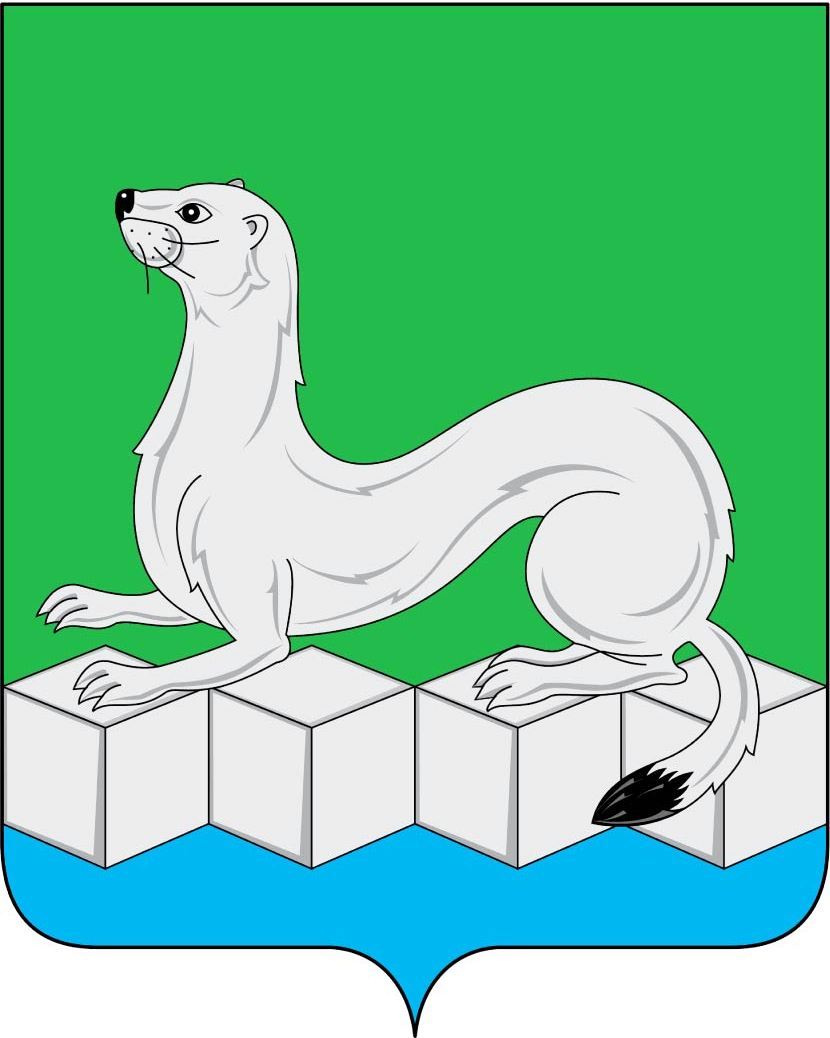 Контрольно – счетная палатаУсольского муниципального района Иркутской области 665479, Российская Федерация, Иркутская область, Усольский муниципальный район, Белореченское муниципальное образование, рп. Белореченский здание 100, тел./факс (839543) 3-60-39 Е-mail:  kspus21@mail.ruКонтрольно – счетная палатаУсольского муниципального района Иркутской области 665479, Российская Федерация, Иркутская область, Усольский муниципальный район, Белореченское муниципальное образование, рп. Белореченский здание 100, тел./факс (839543) 3-60-39 Е-mail:  kspus21@mail.ru23.12.2021г. №160на №______ от____Главе, председателю Думы Сосновскогомуниципального образованияМелентьеву В.С.НаименованиепоказателяРешениеДумы от 29.12.2020г. №116РешениеДумы от 30.09.2021г. №139Проектрешения ДумыОтклонение (гр.4-гр.3)12345Доходы в том числе:15754,2118842,8121869,35+3026,54Налоговые и неналоговые доходы7723,097723,097723,090,00,Безвозмездные поступления8031,1211119,7214146,26+3026,54Расходы 15754,2119813,8422840,38+3026,54Дефицит бюджета 0,00971,03971,030,00%012,5712,570,00Функциональная статьяР3ПРРешениеДумы от 30.09.2021г. №139Проект решения ДумыРазница(гр. 5- гр. 4)123456Общегосударственные вопросы01007504,929014,74+1509,82Функционирование высшего должностного лица субъекта Российской Федерации и муниципального образования01021282,781529,91+247,13Функционирование Правительства Российской Федерации, высших исполнительных органов государственной власти субъектов Российской Федерации, местных администраций01046171,447434,13+1262,69Резервный фонд011150,0050,000,00Другие общегосударственные вопросы01130,700,700,00Национальная оборона0200343,50343,500,00Мобилизационная и вневойсковая подготовка0203343,50343,500,00Национальная безопасность и правоохранительная деятельность0300267,25262,25-5,00Защита населения и территории от чрезвычайных ситуаций природного и техногенного характера, гражданская оборона03105,000,00-5,00Другие вопросы в области национальной безопасности и правоохранительной деятельности0314262,25262,250,00Национальная экономика04001187,101314,54+127,44Дорожное хозяйство (дорожные фонды)04091166,001166,000,00Другие вопросы в области национальной экономики041221,10148,54+127,44Жилищно – коммунальное хозяйство05003480,424096,45+616,03Жилищное хозяйство050153,68150,68+97,00Коммунальное хозяйство050299,50317,76+218,26Благоустройство05033327,243628,01+300,77Образование070027,0040,00+13,00Профессиональная подготовка, переподготовка и повышение квалификации07055,003,00-2,00Молодежная политика070722,0037,00+15,00Культура, кинематография08005370,406120,93+750,53Культура08015370,406120,93+750,53Социальная политика1000312,33309,33-3,00Пенсионное обеспечение1001293,83293,830,00Другие вопросы в области социальной политике100618,5015,50-3,00Физическая культура и спорт1100314,74332,46+17,72Другие вопросы в области физической культуры и спорта1105314,74332,46+17,72Средства массовой информации12000,700,700,00Другие вопросы в области средств массовой информации12040,700,700,00Межбюджетные трансферты общего характера бюджетам бюджетной системы Российской Федерации14001005,481005,480,00Прочие межбюджетные трансферты общего характера14031005,481005,480,00ИТОГО19813,8422840,38+3026,54№ п/пНаименование программы (МП), подпрограммы (ПП)Решение Думы от 30.09.2021г№139Проект решенияРазница% отклонения1234561 МП «Устойчивое развитие экономической базы сельского поселения Сосновского муниципального образования» на период 2021-2023 годы, в том числе подпрограммы 8481,5010118,76+1637,26+19,301.1.ПП «Обеспечение деятельности органов местного самоуправления»7454,228964,04+1509,82+20,251.2.ПП «Повышение эффективности бюджетных расходов»1021,581154,02+132,44+12,961.3.ПП «Поддержка и развитие малого и среднего предпринимательства»5,000,00-5,000,001.4.ПП «Периодическая печать и издательства»0,70,70,000,002МП «Безопасность на территории сельского поселения Сосновского муниципального» на период 2021-2023 годы, в том числе подпрограммы317,25312,25-5,00-1,582.1.ПП «Обеспечение комплексных мер противодействия чрезвычайным ситуациям природного и техногенного характера» 55,0050,00-5,00-9,092.2.ПП «Национальная безопасность и правоохранительная деятельность»262,25262,250,000,003МП «Развитие муниципального хозяйства на территории Сосновского муниципального образования» на период 2021-2023 годы, в том числе подпрограммы2784,543400,57+616,03+22,123.1ПП «Содержание и ремонт дорог» 1166,001166,000,000,003.2.ПП «Ремонт, модернизация и содержание жилищно-коммунального хозяйства»153,18468,44+315,26+205,813.3ПП «Благоустройство территории»1465,561766,13+300,77+20,534МП «Социальная политика Сосновского муниципального образования» на период 2021-2023 годы, в том числе подпрограммы6024,476802,72+778,25+12,924.1ПП «Повышение эффективности бюджетных расходов»5,003,00-2,00-40,00 4.2ПП «Молодое поколение Сосновского МО»22,0037,00+15,00+68,184.3ПП «Культура Сосновского МО»5370,406120,95+750,53+13,984.4ПП «Поддержка и развитие ветеранского движения и незащищённых слоев населения»312,33309,33-3,00-0,964.5ПП «Развитие физической культуры и спорта на территории Сосновского МО»314,74332,46+17,72+5,635МП «Формирование современной городской среды» на период 2018-2024 годы1861,881861,880,000,00Итого19469,6422496,18+3026,54+15,54